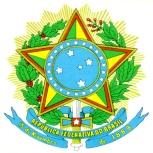 SERVIÇO PÚBLICO FEDERALUNIVERSIDADE FEDERAL RURAL DE PERNAMBUCO - UFRPEPRÓ-REITORIA DE PESQUISA E PÓS-GRADUAÇÃO - PRPPGCOORDENADORIA GERAL DOS PROGRAMAS DE PÓS-GRADUAÇÃO – CPPGPROGRAMA DE PÓS-GRADUAÇÃO EM PRODUÇÃO VEGETAL - PGPVBAREMA PARA PREENCHIMENTO PELO CANDIDATOInstruções: Este Barema deve ser preenchido pelo próprio candidato para contabilização do seu Currículo Lattes. Deve-se inserir a quantidade de cada “subitem”, obedecendo ao seu número máximo, e organizar os comprovantes conforme a ordem do Barema. Não insira documentos que não serão pontuados. A comissão não se responsabilizará pela ausência ou equívocos de pontuação, por causa da desorganização do candidato. Preencha a “quantidade”, os “Subtotal” e o “Total” de cada item (A, B e C). Obtenha sua pontuação total, de acordo com as instruções neste documento. Evite rasuras, e se possível faça todo o preenchimento e gere o PDF. Este Barema deve ser inserido no sistema juntamente com o Plano de Trabalho, em arquivo único. A documentação comprobatória do Currículo Lattes, deve ser enviada ao PGPV conforme procedimentos da Norma Complementar. A – RENDIMENTO ACADÊMICO DO CURSO DE GRADUAÇÃO (Peso 2,0):B – ATUAÇÃO PROFISSIONAL NA ÁREA DO PROGRAMA (Peso 3,0):C – PRODUÇÃO CIENTÍFICA NA ÁREA DO PROGRAMA (Peso 5,0): * A comprovação da participação ocorrerá mediante a apresentação de documento da Instituição de Ensino, Pesquisa e/ou Extensão ou de Agências de Fomento, ou do coordenador, comprovando a aprovação do projeto junto a Agência.* A comprovação dos resumos será mediante a apresentação da primeira página ou comprovante de apresentação do mesmo. Caso não conste na primeira página a identificação do evento deverá ser anexado comprovante de apresentação.Candidatos com Nota de Desempenho Acadêmico no Histórico Escolar inferior a 6,5 serão ELIMINADOS do Processo Seletivo. A avaliação do Currículo deverá considerar apenas as atividades realizadas nos últimos cinco anos.No currículo do candidato com maior pontuação, conforme critérios no Barema, será atribuída nota 10 (dez), e nos currículos dos demais as suas notas serão proporcionais.A pontuação final do candidato será expressa em nota (0 a 10), oriunda da média aritmética das notas da prova de interpretação de um artigo mais inglês e da avaliação do currículo. A nota resultante será usada na classificação final dos candidatos.Serra Talhada-PE, 09 de setembro de 2017.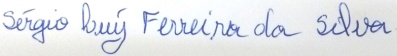 Coordenador do Programa de Mestrado Acadêmico de Pós-Graduação Produção Vegetal da UFRPE/UASTHistórico EscolarPontuação TeóricaQuantidadeSubtotalDesempenho acadêmico na Graduação: ≥ 9,020,0Desempenho acadêmico na Graduação: 8,0 a 8,9916,0Desempenho acadêmico na Graduação: 7,0 a 7,9913,0Desempenho Acadêmico na Graduação: 6,5 a 6,9910,0TOTAL ITEM20,0Atividade* Pontuação TeóricaQuantidadeSubtotalExercício de Magistério Superior (por ano)1,0Participação em programa de monitoria na graduação (por ano) 1,0Participação em programa de Iniciação Científica (por ano)3,0Participação em programa de Iniciação Acadêmica, BIA (por ano com atividade de pesquisa comprovada)1,5Bolsista de Extensão (por ano)1,0Bolsista do Programa de Educação Tutorial PET (por ano em atividade de pesquisa comprovada)1,5Bolsista de Aperfeiçoamento/Apoio Técnico (por ano)1,0Bolsista de Apoio Acadêmico (por ano em atividade de pesquisa comprovada)1,0Aluno Laureado (por curso)3,0Menção Honrosa (por Menção, máximo 0,5)0,25Estágio realizado (a cada 250 horas, máximo de 500 horas)0,5Realização de intercâmbio internacional (por ano)1,5Disciplinas cursadas de 30 horas como aluno especial em Programa Strictu Sensu de Pós-Graduação com conceito A ou B (por disciplina, máximo 2,0 pontos)0,2Disciplinas cursadas de 45 horas como aluno especial em Programa Strictu Sensu de Pós-Graduação com conceito A ou B (por disciplina, máximo 2,0 pontos)0,3Disciplinas cursadas de 60 horas como aluno especial em Programa Strictu Sensu de Pós-Graduação com conceito A ou B (por disciplina, máximo 2,0 pontos)0,4Curso de Especialização Lato Sensu (dois anos)0,5TOTAL ITEM30,01- Artigo Científico (Peso 2,0)Pontuação TeóricaQuantidadeSubtotalArtigo Científico publicado em periódicos A1 QUALIS (no máximo 04 artigos)17,5Artigo Científico publicado em periódicos A2 QUALIS (no máximo 04 artigos)15,0Artigo Científico publicado em periódicos B1 QUALIS (no máximo 04 artigos)12,5Artigo Científico publicado em periódicos B2 QUALIS (no máximo 04 artigos)10,0Artigo Científico publicado em periódicos B3 QUALIS (no máximo 04 artigos)7,5Artigo Científico publicado em periódicos B4 QUALIS (no máximo 04 artigos)5,0Artigo Científico publicado em periódicos B5 QUALIS (no máximo 04 artigos)3,5Artigo Científico publicado em periódicos C QUALIS (no máximo 04 artigos)2,5Artigo Científico publicado em periódicos SEM QUALIS (no máximo 04 artigos)1,5SUBTOTAL ITEM (a)1002- Livros e capítulos de livros (Peso 1,5)Autor/Organizador ou Editor de livro publicado (com DOI ou ISSN).10,0Autor/Co-autor de capítulo de livro publicado (com DOI ou ISSN).5,0SUBTOTAL ITEM (b)60,03- Trabalhos Publicados em Eventos* (Peso 1,0)Publicação de resumo expandido/trabalho completo em Anais de eventos, com até quinta autoria (internacional/nacional) (no máximo 25 pontos)2,0Publicação de resumo expandido/trabalho completo em Anais de eventos, com até quinta autoria (local e/ou regional) (no máximo 15 pontos)1,5Publicação resumo simples, com até quinta autoria (internacional) (no máximo 10 pontos)1,0Publicação resumo simples, com até quinta autoria (nacional) (no máximo 5 pontos)0,5Publicação resumo simples, com até quinta autoria (local e/ou regional) (no máximo 5 pontos)0,3SUBTOTAL ITEM (c)60,04- Participação em eventos científicos (Peso 0,5) Apresentação de trabalhos pelo candidato em eventos internacionais* (no máximo 20 pontos)2,0Apresentação de trabalhos pelo candidato em eventos regionais/nacionais* (no máximo 20 pontos)1,0SUBTOTAL ITEM (d)20,0TOTAL ITEM (a + b + c + d)-RESULTADOGERALPontuação ITEM APontuação ITEM BPontuação ITEM CTOTAL GERALPESO (E)2,03,05,0-SUA PONTUAÇÃO POR ITEM (F)-G = E x F__________+__________+__________= ___________